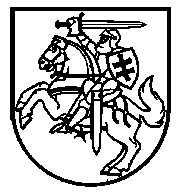 Lietuvos Respublikos VyriausybėnutarimasDĖL LIETUVOS RESPUBLIKOS VYRIAUSYBĖS 2001 M. BALANDŽIO 26 D. NUTARIMO NR. 478 „DĖL VALSTYBĖS LĖŠŲ, SKIRTŲ VALSTYBĖS KAPITALO INVESTICIJOMS, PLANAVIMO, TIKSLINIMO, NAUDOJIMO, APSKAITOS IR KONTROLĖS TAISYKLIŲ PATVIRTINIMO“ PAKEITIMO2018 m. rugpjūčio 13 d. Nr. 794VilniusLietuvos Respublikos Vyriausybė nutaria:1. Pakeisti Valstybės lėšų, skirtų valstybės kapitalo investicijoms, planavimo, tikslinimo, naudojimo, apskaitos ir kontrolės taisykles, patvirtintas Lietuvos Respublikos Vyriausybės 2001 m. balandžio 26 d. nutarimu Nr. 478 „Dėl Valstybės lėšų, skirtų valstybės kapitalo investicijoms, planavimo, tikslinimo, naudojimo, apskaitos ir kontrolės taisyklių patvirtinimo“:1.1. Pakeisti 16 punktą ir jį išdėstyti taip:„16. Valstybės politiką formuojančios valstybės institucijos ir įstaigos patvirtina atitinkamos srities investicijų projektų atrankos kriterijus ir jų reikšmes, o kitos Taisyklių 13.1 ir 13.2 papunkčiuose nurodytos institucijos ir įstaigos, išskyrus Vyriausybės įstaigas, kurioms investicijų projektų atrankos kriterijus ir jų reikšmes tvirtina ministrai pagal pavestas valdymo sritis, – savo institucijos arba įstaigos investicijų projektų atrankos kriterijus ir jų reikšmes. Atrankos kriterijai turi būti aiškūs (suformuluoti taip, kad nesudarytų sąlygų skirtingoms interpretacijoms), stabilūs (nauji vertinimo kriterijai gali būti rengiami keičiantis valstybės institucijos ar įstaigos veiklos prioritetams), susieti su atitinkamam ministrui pavestų valdymo sričių, taip pat kitų Taisyklių 13.1 ir 13.2 papunkčiuose nurodytų valstybės institucijų ir įstaigų veiklos tikslais, įgyvendinamais uždaviniais ir planuojamais pasiekti rezultatais. Atrankos kriterijų ir jų reikšmių projektas turi būti suderintas su Finansų ministerija. Nustatant atrankos kriterijus ir jų reikšmes, investicijų projektams vertinti turi būti taikoma balų sistema, kuri leistų palyginti planuojamus įgyvendinti investicijų projektus ir nustatyti vienų investicijų projektų pirmenybę prieš kitus investicijų projektus, turi būti nustatomas minimalus investicijų projekto vertinimo balas, kad investicijų projektas būtų siūlomas įtraukti į Valstybės investicijų programą. Analogiškiems pagal investavimo pobūdį investicijų projektams vertinti šiame punkte nurodytos valstybės institucijos ir įstaigos turi taikyti tuos pačius investicijų projektų atrankos kriterijus ir jų reikšmes.Vertinant savivaldybių investicijų projektus, taip pat turi būti atsižvelgiama į jiems įgyvendinti iš savivaldybės biudžeto planuojamas skirti lėšas. Nustatant investicijų projektų atrankos kriterijus ir jų reikšmes savivaldybių investicijų projektams vertinti, atsižvelgus į iš savivaldybės biudžeto investicijų projektui įgyvendinti planuojamų skirti lėšų dydį pagal intervalus – nuo 15 iki 30 procentų arba daugiau nei 30 procentų, atitinkamai didėjančia tvarka turi būti skiriami papildomi investicijų projekto vertinimo balai. Papildomi balai taip pat turi būti skiriami tęstiniams investicijų projektams, kuriems ankstesnių metų Valstybės investicijų programoje buvo skirta valstybės lėšų, ir kurortuose arba kurortinėse teritorijose įgyvendinamiems investicijų projektams, kurie sumažintų sezoniškumo įtaką ir užtikrintų finansinę grąžą.“1.2. Pripažinti netekusiu galios 161 punktą.1.3. Pakeisti 36 punkto pirmąją pastraipą ir ją išdėstyti taip:„36. Valstybės institucijos, įstaigos ir įmonės, savivaldybių institucijos, įstaigos ir įmonės, taip pat kiti ūkio subjektai (užsakovai), įgyvendinantys ir (ar) įgyvendinę investicijų projektus, pasibaigus biudžetiniams metams, pagal valdymo sritis teikia valstybės politiką formuojančioms valstybės institucijoms ir įstaigoms šią informaciją:“.1.4. Pakeisti 37 punktą ir jį išdėstyti taip:„37. Kitos valstybės institucijos ir įstaigos, nurodytos Taisyklių 13.1 ir 13.2 papunkčiuose, pasibaigus biudžetiniams metams, renka Taisyklių 36.1–36.4 papunkčiuose nurodytą informaciją apie joms numatytų valstybės kapitalo investicijų panaudojimą.“2. Nustatyti, kad:2.1. šis nutarimas, išskyrus 1.3 ir 1.4 papunkčius, taikomas rengiant Valstybės investicijų 2019–2021 ir vėlesnių metų programų projektus;2.2. šio nutarimo 1.3 ir 1.4 papunkčiai taikomi teikiant informaciją apie valstybės kapitalo investicijų panaudojimą 2018 ir vėlesniais metais.Ministras Pirmininkas	Saulius SkvernelisTeisingumo ministraspavaduojantis finansų ministrą	Elvinas Jankevičius	